Publicado en  el 24/11/2015 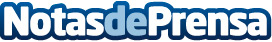 La sección juvenil de la Cruz Roja arranca la campaña ‘Que nadie controle tu vida’, contra la violencia machistaBajo el hashtag #25ncrj se lanzarán mensajes en redes sociales sobre qué es control, cómo identificarlo y combatirlo | Cruz Roja Joven cuenta con un portal digital con información sobre violencia de género e igualdad, nuevas masculinidades, coeducación y corresponsabilidad: www.sobregenero.es	El 25 de noviembre se conmemora el Día Internacional contra la violencia hacia las mujeres. Cruz Roja Juventud, consciente de la importancia de sensibilizar a jóvenes y adolescentes sobre la violencia machista y la desigualdad de género, lanza una campaña bajo el lema Que nadie controle tu vida.Datos de contacto:Nota de prensa publicada en: https://www.notasdeprensa.es/la-seccion-juvenil-de-la-cruz-roja-arranca-la Categorias: Nacional Sociedad Solidaridad y cooperación http://www.notasdeprensa.es